Авторская дидактическая игра «В мире эмоций»Цель: развитие эмоциональной сферы дошкольников, отработка мимической реакции, передача эмоций через вхождение в образ героя- персонажа, расширение представлений об эмоциях. Развитие творческого воображения, речи.Правила игры.Ребёнок располагает картинку таким образом, чтобы видеть отражение своего лица в зеркальце, и с помощью мимики передаёт различное настроение животных (например грустный котёнок, весёлая лисичка и т. д)Можно поиграть смену эмоциональных реакций героя через различные истории. «Жил котик и был он очень грустным (ребенок мимически изображает грустного котика). Постоянно он ходил с поникшей головой, грустным выражением лица и никогда не улыбался. Но однажды котик встретил доброго волшебника, который научил его глазки и губки улыбаться (ребенок показывает, как появилась улыбка у котика и глаза засветились радостью)и т. д.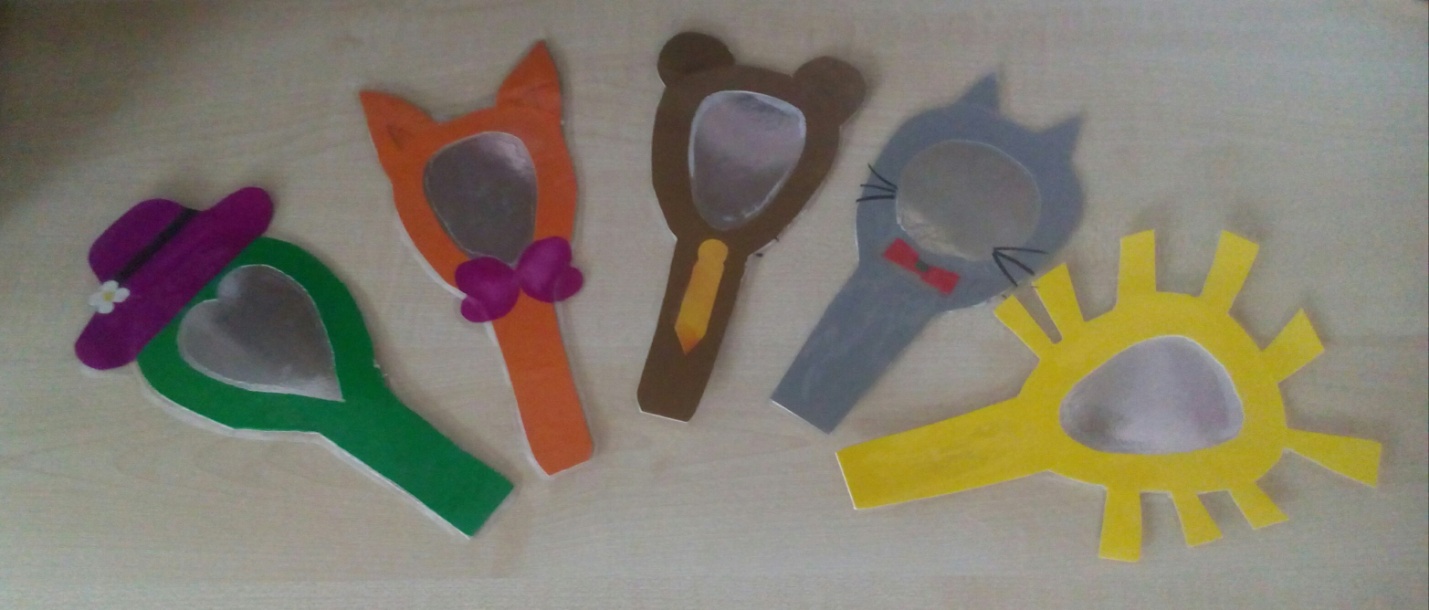 